grafický návrh řešení položek mobiliářejedná se pouze o vymezení očekávaných standardůVáš grafický návrh může být zcela jiný a nemusí být totožný s předloženým.MATERIÁL BUDE VŽDY AKÁT. Stojan na cedule: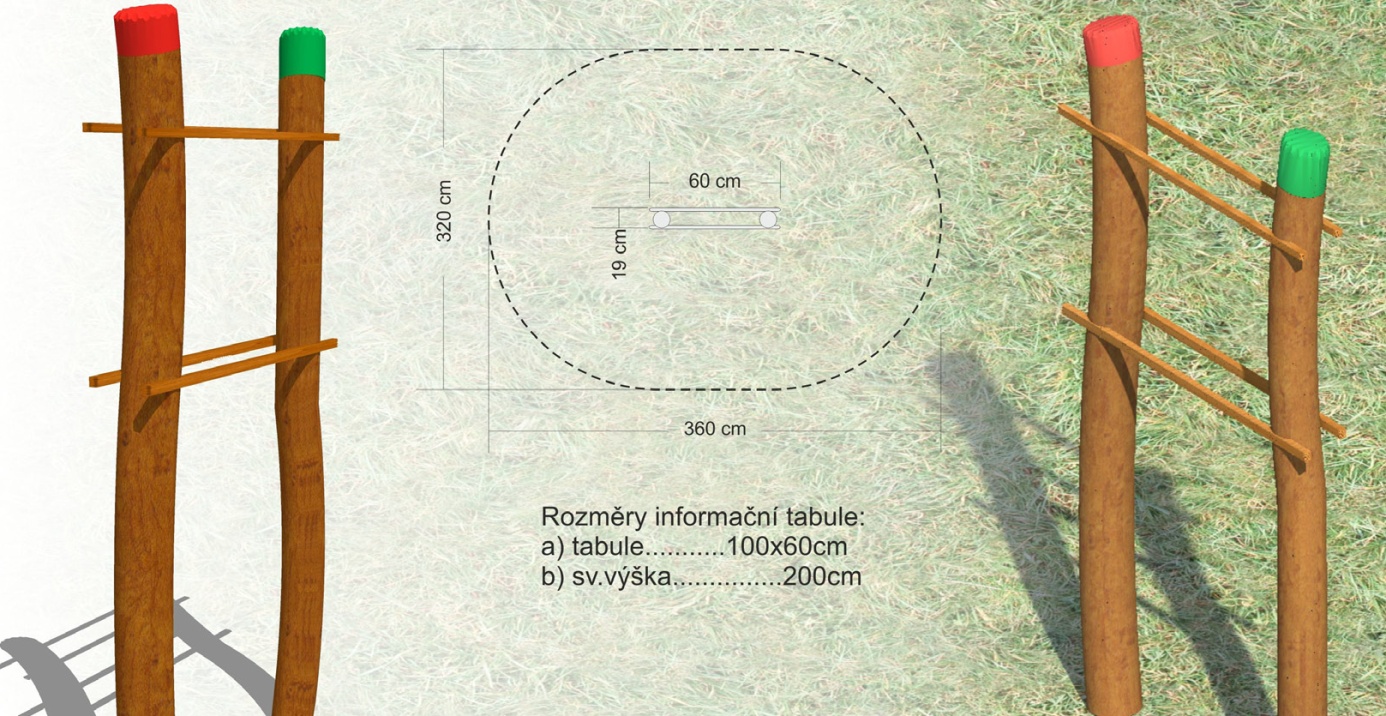 Rozcestník + směrovník: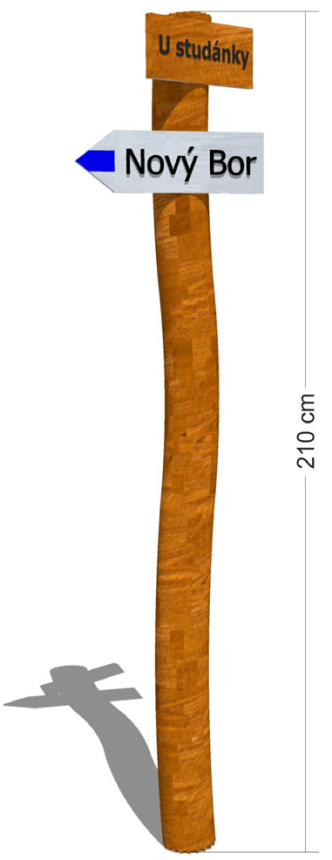 Lavice s opěrkou: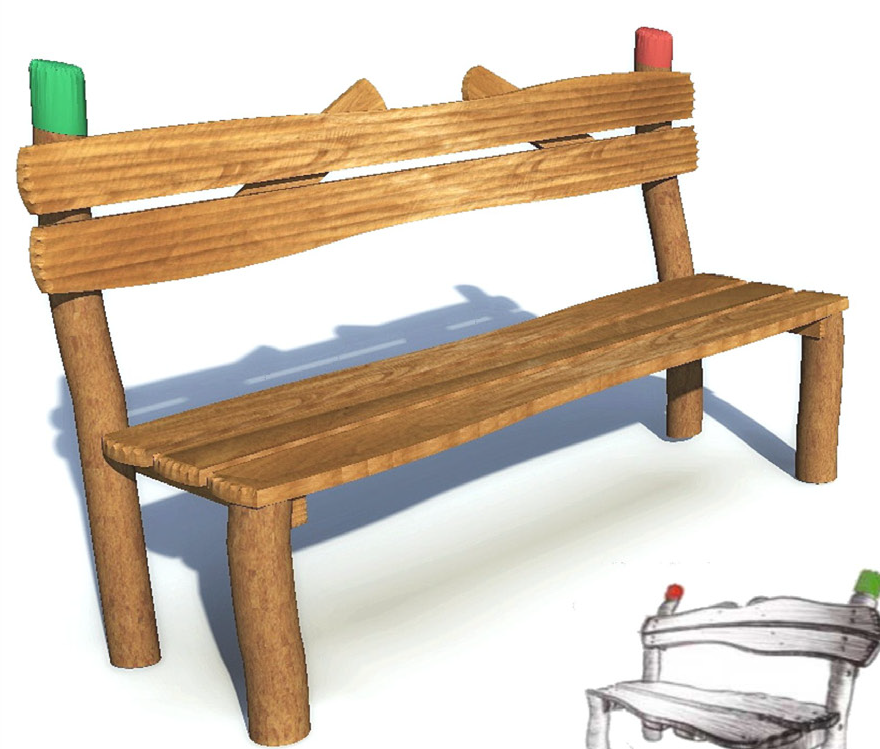 Altán: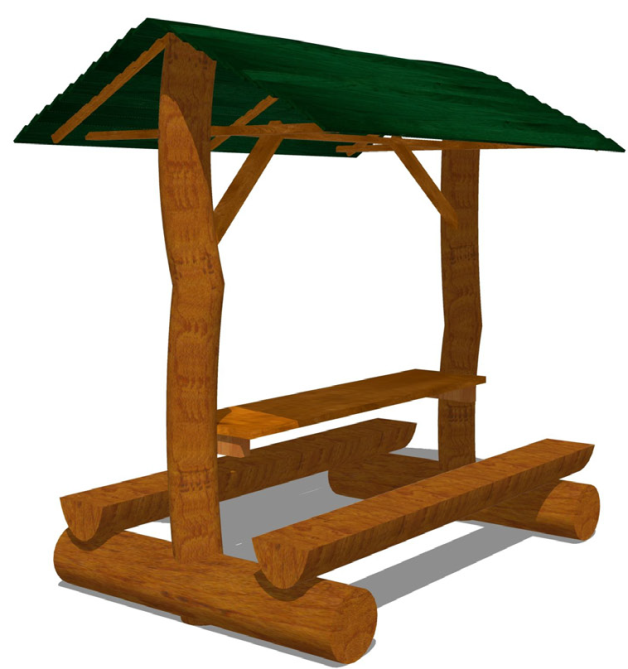 Kolíky: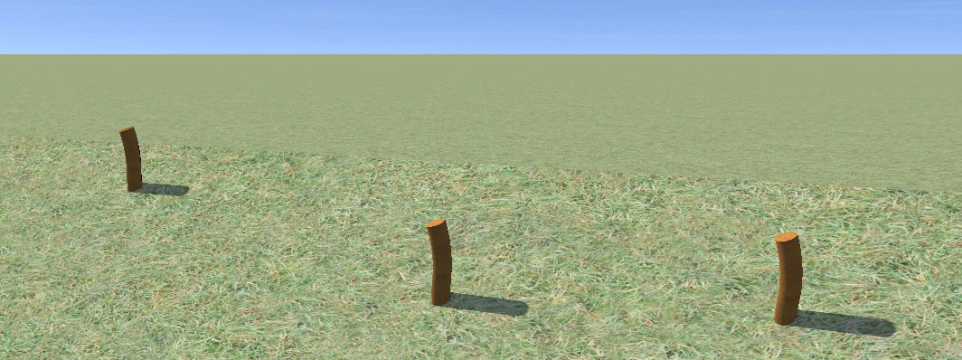 